Események, liturgikus programokEseménynaptár:10.18. 17.00 Felsősök csoportja10.18. 18.30 Ifi falka találkozó10.19. 9.30 Baba-mama kör10.23. Kirándulás pannonhalmára 10.25. 17.00 Alsósok csoportja10.25. 19.30 Idősebb házasok 10.26. 9.30 Baba-mama kör10.30. Mesefoglalkozás11.01. Mindenszentek ünnepe (18.30)11.02. Halottak napja (18.30) A hét ünnepei: Hétfő: Szent Lukács evangélista Kedd: Keresztes szent Pál áldozópapSzerda: Szent Vendel remete Csütörtök: Boldog IV. Károly királyPéntek: Szent II. János Pál pápa Szombat: Kapisztrán szent János áldozópapSzentmisék. liturgikus templomi események Vasárnap: 8.45 + Ilona, András (Kránitz Mihály atya)                    10.00           (Kránitz Mihály atya)                   18.30           (Dobszay Benedek OFM) hétfő:        7.00 Szűz Mária szándékára kedd:         18.30 szerda:       7.00 + Otilia nagymama, Zsuzsanna édesanya csütörtök: 18.30 élő Anna péntek:      18.30 Szombat:   18.30 ZsuzsannaTemetés: 10.18. 14.00 Templom Dombóvári János                  10.20. 13.00 Újköztemető szóró Piros Kálmánné                     10.22. 9.00 Farkasrét Plech SándorKeresztelő: 10.24. 11.00 Turányi Márton, LászlóHirdetésekOktóber folyamán, minden nap 18 órakor elimádkozzuk a rózsafüzért. Csütörtökönként a szentmise után szentségimádást tartunk, majd 22 óráig virrasztásra van lehetőség. Hétfőn 17 órára várjuk a felsősöket a plébániára foglalkozásra. Hétfőn 18.30-tól ifi falka  találkozó a plébánián Október 23-án, akik jelentkeztek a kirándulásra és autóbusszal jönnek, 7.30-kor találkozunk a templom előtt. Akik autóval jönnek, 10.30-ra legyenek Pannonhalmán. Parkolási lehetőség van a gimnázium mellett. (A főbejárattól balra) Október 30 - november 4-e között a templomot az urnatemető látogathatósága miatt, nap közben nyitva tartjuk. Aki szívesen vállalkozik a templom őrzésére. kérem,k a sekrestyében vagy az interneten jelentkezzen. Jó alkalom az az imádságra, a szentséglátogatásra. Október 24-én tartjuk a missziós világnapot. Aznap a perselygyűjtésünk a missziók támogatását szolgálja majd. Gondolatok a mai naphozNem tudjátok, mit kértek!  A gazdag ifjú a múlt vasárnapi evangéliumban határozott kérdéssel állt Jézus elé. Mit kell tennem? Ma Jakab és János fordul kérésével Jézushoz. Ők sok mindent vállaltak már Jézusért. Otthagyták munkájukat, addigi életüket, és követték Jézust. Ugyanakkor érezzük rajtuk, hogy még nincsenek teljesen tisztában mindazzal, amit vállaltak. A saját elképzelésük szerinti legjobb helyet szeretnék maguknak megszerezni. Tegyük fel a kérdést, hogy a helyemen vagyok-e? Abban a hivatásban, életállapotban, amelyben élek? Mi a jele ennek? Hogy örömöm telik benne. Hogy a nehézségeit is viselni tudom.  Hogy van bennem egy megelégedettség. Hozzákapcsolva, hogy nem a másikhoz mérten érzem jól magam abban a helyzetben. Jézus közelében lenni, Országában már nem fizikai helyezkedést fog jelenteni. Szolgálatára lenni a másik embernek. Nem könnyű feladat. Egyrészt, mert a mai közgondolkodás a szolgálatot negatívan állítja be. Másrészt, mert a szolgálatban is van, hogy magamat igyekszem előtérbe állítani. Arra szeretnék törekedni, hogy magamról elfeledkezve tegyem a jót, szolgáljam a másik embert, végezzem keresztényként feladatomat! 					Fülöp Ákos plébánosA rákosfalvai plébánia hírlevele belső használatra.Számlaszámunk: CIB bankműködés (egyházi adó): 11100104-19819019- 36000001Felelős kiadó Fülöp Ákos plébános„hogy életünk legyen és bőségben legyen”Évközi 29. vasárnap              2021. október 17.  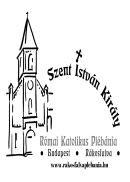 Hozzád kiáltok, mert te meghallgatsz, Istenem, fordítsd felém füledet, hallgasd meg szavam! (Zsolt. 16)Rákosfalvai Szent István Király Plébánia1144 Budapest, Álmos vezér tér 1. : 363-5976Honlap: rakosfalvaplebania.huEmail: iroda@rakosfalvaplebania.huPlébános: Fülöp ÁkosSzentmisék:  vasárnap: 8.45; 10.00; 18.30hétköznap: hétfő-szerda 7.00, kedd, csütörtök, péntek 18.30,                     szombat 18.30Irodai ügyelet: hétfő – szerda – péntek  16.00-17.30                            kedd – csütörtök  9.00-12.00Olvasmány: Iz 53, 10-11 Úgy tetszett az Úrnak, hogy összetöri szenvedéssel.Szentlecke: Zsid 4, 14-16 Legyünk állhatatosak a hitvallásban! Evangélium: Mk 10, 35-45 Az emberfia azért jött, hogy életét adja váltságul sokakért.